									   SIKKIMGOVERNMENT 		 GAZETTE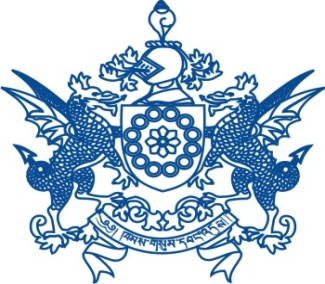 EXTRA ORDINARY                                                 PUBLISHED BY AUTHORITYGangtok                                                  Friday 27th July, 2018				  No. 374SIKKIM STATE ELECTRICITY REGULATORY COMMISSIONGANGTOK-737102No.12/SSERC/RCS/2014/121				Date11.4.2018NOTIFICATIONIn exercise of the powers conferred by Section 181 read with sub-sections (2) and (3) of Section 91 of the Electricity Act, 2003 (36 of 2003), the Sikkim State Electricity Regulatory Commission, hereby makes the following amendments in the Sikkim State Electricity Regulatory Commission (Recruitment and Conditions of Service of Employees) Regulations, 2014 Regulations namely:-Short Title and Commencement:-	These regulations may be called the Sikkim State Electricity Regulatory Commission (Recruitment and Conditions of Service of Employees) (Amendment)Regulations, 2018.They shall come into force on the date of their publication in the Official Gazette.Amendment to Appendix ‘A’ of  Sikkim State Electricity Regulatory Commission (Recruitment and Conditions of Service of Employees) Regulations, 2014(hereinafter referred to as the said Regulations)In the Appendix ‘A’ of the said Regulations, at Serial No. 11 under column 5 (Nos. of post)“the following substituted namely :-For the figure ‘4’ shall be substituted by ‘6'.At serial No.12 under column 5(Nos. of post) figure ‘2’ shall be substituted by ‘4’.”In the Appendix ‘A’of the said Regulations after serial No.12, the following shall be inserted namely:-Amendment to Appendix ‘B’ of  Sikkim State Electricity Regulatory Commission (Recruitment and Conditions of Service of Employees) Regulations, 2014In the Appendix ‘B’ of the said Regulations, after serial No.13the following shall be inserted namely:-By Order of the CommissionSecretary					Sikkim State Electricity Regulatory CommissionS.P.G.-374/Com.6/Gazette/100 Nos./Dt:-27.07.2018.Sr.NoDesignation of PostsPay band  (Rs)Grade Pay (Rs)Nos. of Post13Night Watchmen5200-20,2002200114Safai Karmachari5200-20,20022001Sl.NoName of the PostMethod of recruitmentEssential and desirable qualificationWhether qualification and experience prescribed  for direct recruitment is applicable in the case of deputationSource of recruitment on deputation14Night WatchmenBy direct recruitment on regular basis or on contractOrBy appointment on deputationEssential QualificationMust have passed Class VIII from a recognised Board of EducationAge limit-18 to 30 years as on the last date of receipt of applicationDesirable QualificationWritten and verbal communication skills in English and local languages.Yes except upper age limitWorking in any Government Department or Public Undertaking15Safai KarmachariBy direct recruitment on regular basis or on contractOrBy appointment on deputationEssential QualificationMust have passed Class VIII from a recognised Board of EducationAge limit-18 to 30 years as on the last date of receipt of applicationDesirable QualificationWritten and verbal communication skills in English and local languages.Yes except upper age limitWorking in any Government Department or Public Undertaking